 SITE : www.laribiere.fr Mail : camping.laribiere@orange.frBORDEREAU DE RESERVATIONSEJOUR PREVU DU : …………………AU……………………….LOCATION DE CARAVANES	( 2 personnes )								PRIX A LA SEMAINE :     (CAMPING INCLUS) :280 €   Avec auvent   ( juillet et août)260 €   Sans auvent    ( juillet et août)235 € et 250 €  (en dehors de ces dates, selon caravanes)          ( + 0, 60 € de taxe de séjour / personne / jour )Joindre acompte de 100 € par semaine de location, ( Chèque, Chèques vacances,…) ainsi qu’une enveloppe timbrée, à vos noms et adresse pour récépissé en retour. MERCI.Paiement du séjour et dépôt d’un chèque de caution de 70 € à la remise des clefs.                                                                                                                    Les animaux ne sont pas admis dans les locations.  DATE :			SIGATURE :                                      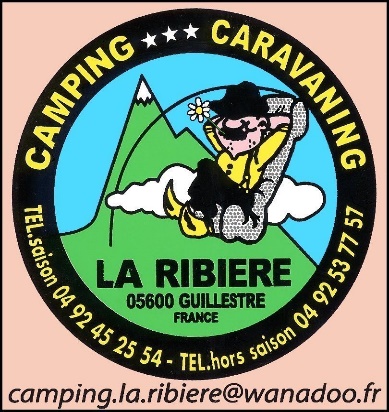 NOM :…………………………………PRENOM. :…..………………………...ADRESSE :………………….……...…..……………..……………….…...……CODE POSTAL : ……………………..VILLE : ……………………………….N° TEL :……………………………….